SOMOS EMPRESARIOS. Aprendizaje Basado en Proyectos. ABP 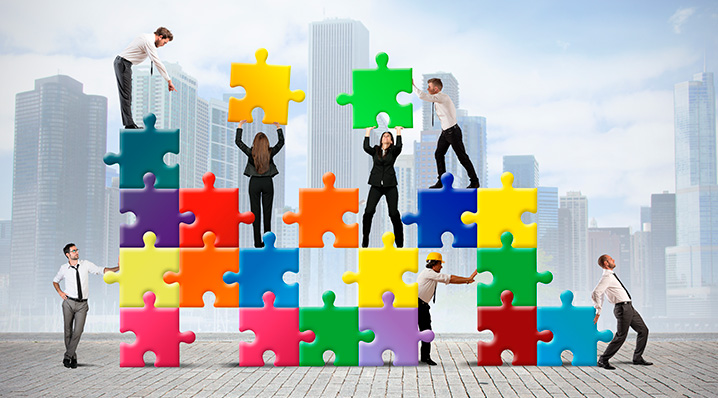 La creación de nuestra propia empresa puede suponer la culminación de un sueño. 
Este es el viaje perfecto para soñar en nuestras ideas, para contárselas a nuestros compañeros, para confiar en nosotros mismos y en nuestras posibilidades, para descubrir, para explorar, para ser creativos. Después de habernos divertido soñando en nuestras ideas toca convertirlas en emocionantes proyectos.  Para que una empresa funcione correctamente debe tener, sobre todo las de gran tamaño, algunos departamentos clave: financiero, de fabricación, de investigación y desarrollo, y de marketing y publicidad.https://www.youtube.com/watch?v=Nzv4kw1pKOICriterios de calificación: se evaluará el desarrollo de los contenidos en las diferentes asignaturas. Organización del trabajo: se realizará en grupos de tres alumnos.  Temporalización:  El proyecto se desarrollará en clase durante las sesiones programadas.  Formato de entrega. Según corresponda cada actividad. Fecha de entrega: Cada profesor lo concretará en cada clase. El tiempo máximo de exposición será de 15 minutos. C.SOCIALESC.NATURALESMATEMÁTICASLENGUADesarrollo de contenidos: Analiza una empresa española que cotiza en bolsa.Definición de empresa.Nombre nuestra empresa Explicación de la actividad de nuestra empresa.¿PYME o Gran empresa?Imagen / marca / logotipo de la empresa.Sector de referencia de la empresa (sector primario, sector secundario, sector terciario). Marketing y publicidad.  Facilidades de pago a los clientes: Explica la diferencia entre tarjeta de crédito, de débito y tarjeta monedero.Desarrollo de contenidos: Cualquier local, tienda o empresa necesita estar rotulado y tener un cartel a su entrada. Construcción de un rótulo iluminado con el nombre de nuestra empresa iluminándolo correctamente. Para ello utilizaremos el esquema básico de un circuito eléctrico. Desarrollo de contenidos: Toda empresa necesita una instalación donde se llevará a cabo la actividad.Poliedros: Tetraedro Cubo Octaedro.Dodecaedro. Icosaedro. Prisma:Prima octogonal.Prisma triangular.Prima pentagonal.Prisma rectangular.Pirámides:CilindroCono Esfera  Construcción de las instalaciones de nuestra empresa eligiendo una de las figuras anteriores. En clase se concretará el tamaño de la misma. Desarrollo de contenidos: Nuestra empresa necesitará publicidad para darse a conocer. La publicidad es básica para que nuestra empresa tenga éxito. Creación de un anuncio publicitario sobre nuestra empresa.Nº SESIONESNº SESIONESNº SESIONESNº SESIONES3322FORMATO DE ENTREGAFORMATO DE ENTREGAFORMATO DE ENTREGAFORMATO DE ENTREGAGenially, Power Point, prezi, Powtoon… Maqueta o construcción realizada.  Representación final del cuerpo geométrico. Vídeo, Prezi, Powtoon, teatro, comedia. 